Publicado en Marbella el 21/12/2017 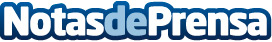 Arques Clinic número 1 en España por sus tratamientos de colágeno reabsorbiblesEl prestigioso centro de medicina estética Arques Clinic ha recibido un galardón en reconocimiento por ser el centro número uno en España  por sus tratamientos de colágeno reabsorbibles de larga duración, que consigue realizar un biolifting sin cirugía proporcionando naturalidad al rostro y es el favorito de las celebrities que cada temporada eligen esta clínica para realizar este tratamientoDatos de contacto:Doctor Mario Arques662 408 408Nota de prensa publicada en: https://www.notasdeprensa.es/arques-clinic-numero-1-en-espana-por-sus_1 Categorias: Nacional Medicina alternativa Belleza http://www.notasdeprensa.es